MA TRẬN ĐỀ KIỂM TRA GIỮA KÌ 1 NĂM HỌC 2023-2024Môn: Vật lí 9Thời gian kiểm tra: 45 phút.a) Ma trậnI/ TRẮC NGHIỆM( 5 điểm): Khoanh vào chữ cái trước câu trả lời đúng nhất.Câu 1.  Đơn vị nào dưới đây là đơn vị đo điện trở?	A. Oát (W).	B. Ampe (A).	C. Ôm (Ω).	D. Vôn (V)Câu 2. Công thức nào dưới đây là công thức tính cường độ dòng điện qua mạch khi có hai điện trở mắc song song:	A.           B. I = I1 + I2.          C. .              D. I = I1 = I2.Câu 3. Đại lượng nào không thay đổi trên đoạn mạch mắc nối tiếp?	A. Cường độ dòng điện.     B. Điện trở.	C. Công suất.	D. Hiệu điện thế.Câu 4. Hệ thức định luật Jun- Len-xơ:A. Q = I2. R.t        B. Q = U.I2.t           C. Q = I. R2.t              D. Q = I. R. TCâu 5. Trong các hình vẽ dưới đây, hình vẽ không dùng để ký hiệu biến trở là: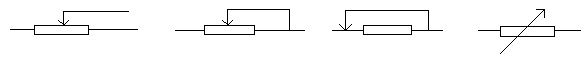             A                                B                            C                        DCâu 6. Công thức tính điện trở của dây dẫn là:A. R =               B.  R =                  C.   R =                    D.  R =  Câu 7. Hai bóng đèn giống nhau, mắc song song vào mạch điện có hiệu điện thế 12V, để chúng sáng bình thường. Hiệu điện thế ở hai đầu mỗi bóng đèn là:A. 6V                B. 24V                C. 12V           D. Một kết quả khác. Câu 8. Khi dịch chuyển con chạy của biến trở thì đại lượng nào sau đây thay đổi: A. Chiều dài của dây làm biến trở         B. Tiết diện của dây làm biến trởC. Điện trở suất của dây làm biến trở    D. Không có đại lượng nào thay đổiCâu 9. Số đếm của công tơ điện của gia đình em chỉ điều gì sau đây?A. công suất điện của các dụng cụ trong gia đình.    B. dòng điện trung bình mà gia đình sử dụng.C. thời gian sử dụng điện trong gia đình.       D. lượng điện năng mà gia đình đã sử dụng.Câu 10. Nếu giảm hiệu điện thế giữa hai đầu dây dẫn  4 lần thì cường độ dòng điện chay qua dây dẫn này thay đổi như thế nào?	A. Giảm 4 lần.	B. Tăng 4A.	C. Tăng 4 lần.	D. Giảm 4ACâu 11 : Biết điện trở suất của nhôm là 2,8.10-8Ωm, của vonfram là 5,5.10-8Ωm, của sắt là 12.10-8Ωm . So sánh nào dưới đây là đúng?A. Sắt dẫn điện tốt hơn vonfram và vonfram dẫn điện tốt hơn nhômB. Vonfram dẫn điện tốt hơn sắt và sắt dẫn điện tốt hơn nhômC. Nhôm dẫn điện tốt hơn vonfram và vonfram dẫn điện tốt hơn sắtD. Nhôm dẫn điện tốt hơn sắt và sắt dẫn điện tốt hơn vonframCâu 12. Một bóng đèn 220V−60W mắc vào nguồn điện 200V. Khi đó độ sáng của đèn như thế nào?A. đèn sáng bình thường.                        B. đèn sáng mạnh hơn bình thường   C. đèn sáng yếu hơn bình thường           D. đèn sáng lúc mạnh lúc yếuCâu 13. Một bóng đèn có ghi 220V- 75W, khi đèn sáng bình thường thì điện năng sử dụng của đèn trong 1 giờ là:A. 75kJ.                    	B. 150kJ.                    	C. 240kJ.                     D. 270kJ.Câu 14.  Một dây dẫn có điện trở 12, mắc vào nguồn điện có hiệu điện thế 12V thì nhiệt lượng tỏa ra trên dây dẫn trong 1 giây là:A.   10J                        B.  0,5J                             C.  12J                            D.  2,5JCâu 15. Một dây dẫn bằng đồng có điện trở suất là 1,7.10-8Ωm, dây dài 200m, tiết diện 0,2mm2. Điện trở của dây dẫn là: A. 2Ω.            B. 17Ω.               C.  25Ω.                D. 100Ω.II.TỰ LUẬN( 5 điểm)Câu 16(2 điểm):a) Phát biểu định luật ôm và viết hệ thức của định ôm.b) Viết công thức tính công của dòng điện. Chú thích tên, đơn vị các đại lượng trong công thứcCâu 17(1 điểm): Vì sao nói dòng điện có mang năng lượng? Cho 2 ví dụ minh họa.Câu 18(1 điểm): Hai điện trở R1  = 15 Ω và R2 = 30 Ω được mắc song song với nhau vào mạch điện có hiệu điện thế 15V. a. Tính điện trở tương đương của đoạn mạch.b. Tính cường độ dòng điện qua mạch chínhCâu 19(1 điểm): Một dây dẫn đồng chất tiết diện đều có điện trở R , mắc vào nguồn điện có hiệu điện thế U thì cường độ dòng điện qua dây là I = 2mA . Cắt dây dẫn đó  thành 10 đoạn dài bằng nhau, chập thành một bó, rồi mắc vào nguồn điện trên. Tính cường độ dòng điện qua bó dây.HƯỚNG DẪN CHẤM ĐỀ 1I.TRẮC NGHIỆM: 5 điểm( Mỗi đáp án đúng được 0,33 điểm ).II.TỰ LUẬN: (5 điểm).I/ TRẮC NGHIỆM( 5 điểm): Khoanh vào chữ cái trước câu trả lời đúng nhất.Câu 1.  Đơn vị nào dưới đây là đơn vị đo của điện trở suất?	A. Oát (W).           B. Ôm (Ω).            C. Ôm met (Ωm).             D. Vôn (V)Câu 2. Công thức nào dưới đây là công thức tính cường độ dòng điện qua mạch khi có hai điện trở mắc nối tiếp:	A.           B. I = I1 + I2.          C. .              D. I = I1 = I2.Câu 3. Đại lượng nào không thay đổi trên đoạn mạch mắc song song?	A. Cường độ dòng điện.     B. Điện trở.	C. Công suất.	D. Hiệu điện thế.Câu 4. Trong các biểu thức dưới đây, biểu thức của định luật Ôm làA. U = I.R 		B. 		C. 	D. Câu 5. Trong các hình vẽ dưới đây, hình vẽ không dùng để ký hiệu biến trở là:            A	 B	C	DCâu 6. Công thức tính điện trở của dây dẫn là:A. R =               B.  R =                  C.   R =                    D.  R =  Câu 7. Hai bóng đèn giống nhau, mắc nối tiếp vào mạch điện có hiệu điện thế 12V để chúng sáng bình thường. Hiệu điện thế ở hai đầu mỗi bóng đèn là:  A. 6V                B. 24V                C. 12V           D. Một kết quả khác. Câu 8. Khi dịch chuyển con chạy của biến trở thì đại lượng nào sau đây thay đổi: A. Chiều dài của dây làm biến trở         B. Tiết diện của dây làm biến trởC. Điện trở suất của dây làm biến trở    D. Không có đại lượng nào thay đổiCâu 9. Số đếm của công tơ điện của gia đình em chỉ điều gì sau đây?A. công suất điện của các dụng cụ trong gia đình.    B. dòng điện trung bình mà gia đình sử dụng.       C. lượng điện năng mà gia đình đã sử dụng.D. thời gian sử dụng điện trong gia đình.Câu 10. Nếu tăng hiệu điện thế giữa hai đầu dây dẫn lên 2 lần thì cường độ dòng điện chay qua dây dẫn này thay đổi như thế nào?	A. Giảm 2 lần.	B. Tăng 2A.	C. Tăng 2 lần.           D. Giảm 2ACâu 11 : Biết điện trở suất của nhôm là 2,8.10-8Ωm, của vonfram là 5,5.10-8Ωm, của sắt là 12.10-8Ωm . So sánh nào dưới đây là đúng?A. Sắt dẫn điện tốt hơn vonfram và vonfram dẫn điện tốt hơn nhômB. Nhôm dẫn điện tốt hơn vonfram và vonfram dẫn điện tốt hơn sắtC. Vonfram dẫn điện tốt hơn sắt và sắt dẫn điện tốt hơn nhômD. Nhôm dẫn điện tốt hơn sắt và sắt dẫn điện tốt hơn vonframCâu 12. Một bóng đèn 220V−60W mắc vào nguồn điện 240V. Khi đó độ sáng của đèn như thế nào?A. đèn sáng bình thường.                        B. đèn sáng mạnh hơn bình thường   C. đèn sáng yếu hơn bình thường           D. đèn sáng lúc mạnh lúc yếuCâu 13. Một bóng đèn có ghi 220V- 45W, khi đèn sáng bình thường thì điện năng sử dụng của đèn trong 1 giờ là:A. 75kJ.                    	B. 150kJ.                    	C. 162kJ.                     D. 270kJ.Câu 14.  Một dây dẫn có điện trở 6, mắc vào nguồn điện có hiệu điện thế 12V thì nhiệt lượng tỏa ra trên dây dẫn trong 1 giây là:A.   10J                        B.  12J                             C.  22J                              D.  24JCâu 15. Một dây dẫn bằng nhôm có điện trở suất là 2,8.10-8Ωm, dây dài 200m, tiết diện 0,2mm2. Điện trở của dây dẫn là: A. 2Ω.            B. 17Ω.               C.  28Ω.                D. 100Ω.II.TỰ LUẬN( 5 điểm)Câu 16(2 điểm):a) Phát biểu định luật Jun-Len xơ và viết hệ thức của định luật Jun-Len xơ b) Viết công thức tính công suất điện. Chú thích tên, đơn vị các đại lượng trong công thứcCâu 17(1 điểm): Vì sao nói dòng điện có mang năng lượng? Cho 2 ví dụ minh họa.Câu 18(1 điểm): Hai điện trở R1  = 15 Ω và R2 = 30 Ω được mắc nối tiếp với nhau vào mạch điện có hiệu điện thế 25V. a. Tính điện trở tương đương của đoạn mạch.b. Tính cường độ dòng điện qua mạch chínhCâu 19(1 điểm): Một dây dẫn đồng chất tiết diện đều có điện trở R , mắc vào nguồn điện có hiệu điện thế U thì cường độ dòng điện qua dây là I = 2mA . Cắt dây dẫn đó  thành 10 đoạn dài bằng nhau, chập thành một bó, rồi mắc vào nguồn điện trên. Tính cường độ dòng điện qua bó dây.HƯỚNG DẪN CHẤM (đề 2)I.TRẮC NGHIỆM: 5 điểm( Mỗi đáp án đúng được 0,33 điểm ).II.TỰ LUẬN: (5 điểm).Tên Chủ đềNhận biếtNhận biếtThông hiểuThông hiểuVận dụng thấpVận dụng thấpVận dụng thấpVận dụng thấpVận dụng thấpVận dụng thấpVận dụng caoVận dụng caoTên Chủ đềTNTLTNTLTNTNTLTLTLTLTNTLChủ đề 1: Sự phụ thuộc của I vào U- Điện trở của dây dẫn -Định luật ômChủ đề 1: Sự phụ thuộc của I vào U- Điện trở của dây dẫn -Định luật ômChủ đề 1: Sự phụ thuộc của I vào U- Điện trở của dây dẫn -Định luật ômChủ đề 1: Sự phụ thuộc của I vào U- Điện trở của dây dẫn -Định luật ômChủ đề 1: Sự phụ thuộc của I vào U- Điện trở của dây dẫn -Định luật ômChủ đề 1: Sự phụ thuộc của I vào U- Điện trở của dây dẫn -Định luật ômChủ đề 1: Sự phụ thuộc của I vào U- Điện trở của dây dẫn -Định luật ômChủ đề 1: Sự phụ thuộc của I vào U- Điện trở của dây dẫn -Định luật ômChủ đề 1: Sự phụ thuộc của I vào U- Điện trở của dây dẫn -Định luật ômChủ đề 1: Sự phụ thuộc của I vào U- Điện trở của dây dẫn -Định luật ômChủ đề 1: Sự phụ thuộc của I vào U- Điện trở của dây dẫn -Định luật ômChủ đề 1: Sự phụ thuộc của I vào U- Điện trở của dây dẫn -Định luật ômChủ đề 1: Sự phụ thuộc của I vào U- Điện trở của dây dẫn -Định luật ôma)Sự phụ thuộc của I vào Ub) Điện trở của dây dẫn -Định luật ôm-Nhận biết được biểu thức định luật ôm và phát biểu ĐL ôm.-Biết được đơn vị của điện trở là ôm-Nhận biết được biểu thức định luật ôm và phát biểu ĐL ôm.-Biết được đơn vị của điện trở là ôm-Hiểu được sự phụ thuộc của I vào U-Hiểu được sự phụ thuộc của I vào UVận dụng hệ thức ĐL ôm để tính IVận dụng hệ thức ĐL ôm để tính IVận dụng hệ thức ĐL ôm để tính IVận dụng hệ thức ĐL ôm để tính IVận dụng hệ thức ĐL ôm để tính IVận dụng hệ thức ĐL ôm để tính ISố câu C1C16aC10000000C18a00Số điểm Tỉ lệ %0,3310,330000000,500Chủ đề 2: Tính chất của đoạn mạch gồm các điện trở mắc nối tiếp và song songChủ đề 2: Tính chất của đoạn mạch gồm các điện trở mắc nối tiếp và song songChủ đề 2: Tính chất của đoạn mạch gồm các điện trở mắc nối tiếp và song songChủ đề 2: Tính chất của đoạn mạch gồm các điện trở mắc nối tiếp và song songChủ đề 2: Tính chất của đoạn mạch gồm các điện trở mắc nối tiếp và song songChủ đề 2: Tính chất của đoạn mạch gồm các điện trở mắc nối tiếp và song songChủ đề 2: Tính chất của đoạn mạch gồm các điện trở mắc nối tiếp và song songChủ đề 2: Tính chất của đoạn mạch gồm các điện trở mắc nối tiếp và song songChủ đề 2: Tính chất của đoạn mạch gồm các điện trở mắc nối tiếp và song songChủ đề 2: Tính chất của đoạn mạch gồm các điện trở mắc nối tiếp và song songChủ đề 2: Tính chất của đoạn mạch gồm các điện trở mắc nối tiếp và song songChủ đề 2: Tính chất của đoạn mạch gồm các điện trở mắc nối tiếp và song songChủ đề 2: Tính chất của đoạn mạch gồm các điện trở mắc nối tiếp và song songa)Đoạn mạch nối tiếpb)Đoạn mạch song song-Viết được CT tính Rtđ; U, I của đoạn mạch gồm hai điện trở mắc nối tiếp và mắc song song-Viết được CT tính Rtđ; U, I của đoạn mạch gồm hai điện trở mắc nối tiếp và mắc song songHiểu được các bóng đèn giống nhau, có cùng hiệu điện thế định mức,để chúng sáng bình thường cần mắc chúng như thế nào vào mạch.Hiểu được các bóng đèn giống nhau, có cùng hiệu điện thế định mức,để chúng sáng bình thường cần mắc chúng như thế nào vào mạch. Tính điện trở tương đương của đoạn mạch nối tiếp, đoạn mạch song song. Tính điện trở tương đương của đoạn mạch nối tiếp, đoạn mạch song song. Tính điện trở tương đương của đoạn mạch nối tiếp, đoạn mạch song song. Tính điện trở tương đương của đoạn mạch nối tiếp, đoạn mạch song song. Tính điện trở tương đương của đoạn mạch nối tiếp, đoạn mạch song song. Tính điện trở tương đương của đoạn mạch nối tiếp, đoạn mạch song song.Số câu C2; C30C7; C1200C18bC18bC18bC18bC18b00Số điểm 0,6600,66000,50,50,50,50,500Chủ đề 3: Sự phụ thuộc của điện trở vào các yếu tố của dây-Biến trởChủ đề 3: Sự phụ thuộc của điện trở vào các yếu tố của dây-Biến trởChủ đề 3: Sự phụ thuộc của điện trở vào các yếu tố của dây-Biến trởChủ đề 3: Sự phụ thuộc của điện trở vào các yếu tố của dây-Biến trởChủ đề 3: Sự phụ thuộc của điện trở vào các yếu tố của dây-Biến trởChủ đề 3: Sự phụ thuộc của điện trở vào các yếu tố của dây-Biến trởChủ đề 3: Sự phụ thuộc của điện trở vào các yếu tố của dây-Biến trởChủ đề 3: Sự phụ thuộc của điện trở vào các yếu tố của dây-Biến trởChủ đề 3: Sự phụ thuộc của điện trở vào các yếu tố của dây-Biến trởChủ đề 3: Sự phụ thuộc của điện trở vào các yếu tố của dây-Biến trởChủ đề 3: Sự phụ thuộc của điện trở vào các yếu tố của dây-Biến trởChủ đề 3: Sự phụ thuộc của điện trở vào các yếu tố của dây-Biến trởChủ đề 3: Sự phụ thuộc của điện trở vào các yếu tố của dây-Biến trởa)Sự phụ thuộc của điện trở vào chiều dài.Sự phụ thuộc của điện trở vào tiết diện.c) Sự phụ thuộc của điện trở vào vật liệu làm dây.-Biết được điện trở của dây dẫn  phụ thuộc vào yếu tố nào của dây.- Viết được công thức tính điện trở phụ thuộc vào chiều dài, tiết diện và vật liệu làm dây.-Biết được đơn vị của điện trở suất là ôm mét.-Biết được kí hiệu của biến trở trong sơ đồ mạch điện-Biết được điện trở của dây dẫn  phụ thuộc vào yếu tố nào của dây.- Viết được công thức tính điện trở phụ thuộc vào chiều dài, tiết diện và vật liệu làm dây.-Biết được đơn vị của điện trở suất là ôm mét.-Biết được kí hiệu của biến trở trong sơ đồ mạch điện-Hiểu được hoạt động của biến trở-Hiểu được sự phụ thuộc của điện trở như thế nào vào chiều dài, tiết diện và vật liệu làm dây dẫn-Hiểu được hoạt động của biến trở-Hiểu được sự phụ thuộc của điện trở như thế nào vào chiều dài, tiết diện và vật liệu làm dây dẫnVận dụng được CT  Vận dụng được CT  Vận dụng được CT  Vận dụng được CT  Vận dụng được CT  Vận dụng được CT  . Vận dụng được CT  để tính điện trở khi thay đổi S,l…. Vận dụng được CT  để tính điện trở khi thay đổi S,l…Số câuC4; C5C8; C110C15C15C150000C19Số điểm0,6600,6600,330,330,33000014. Chủ đề 4: Công suất điện- Điện năng-Công của dòng điện-Định luật Jun-Len xơ4. Chủ đề 4: Công suất điện- Điện năng-Công của dòng điện-Định luật Jun-Len xơ4. Chủ đề 4: Công suất điện- Điện năng-Công của dòng điện-Định luật Jun-Len xơ4. Chủ đề 4: Công suất điện- Điện năng-Công của dòng điện-Định luật Jun-Len xơ4. Chủ đề 4: Công suất điện- Điện năng-Công của dòng điện-Định luật Jun-Len xơ4. Chủ đề 4: Công suất điện- Điện năng-Công của dòng điện-Định luật Jun-Len xơ4. Chủ đề 4: Công suất điện- Điện năng-Công của dòng điện-Định luật Jun-Len xơ4. Chủ đề 4: Công suất điện- Điện năng-Công của dòng điện-Định luật Jun-Len xơ4. Chủ đề 4: Công suất điện- Điện năng-Công của dòng điện-Định luật Jun-Len xơ4. Chủ đề 4: Công suất điện- Điện năng-Công của dòng điện-Định luật Jun-Len xơ4. Chủ đề 4: Công suất điện- Điện năng-Công của dòng điện-Định luật Jun-Len xơ4. Chủ đề 4: Công suất điện- Điện năng-Công của dòng điện-Định luật Jun-Len xơ4. Chủ đề 4: Công suất điện- Điện năng-Công của dòng điện-Định luật Jun-Len xơa)Công suất điệnb)Điện năng-Công của dòng điệnc) Định luật Jun-Len xơViết được công thức tính công suất điện; công của dòng điện. Nêu tên và đơn vị của các đại lượng có trong công thức đó.-Nhận biết được biểu thức định luật ôm và phát biểu ĐL Jun-Len xơ.Viết được công thức tính công suất điện; công của dòng điện. Nêu tên và đơn vị của các đại lượng có trong công thức đó.-Nhận biết được biểu thức định luật ôm và phát biểu ĐL Jun-Len xơ.-Hiểu được số đếm của công tơ điện cho ta biết điều gì.- Hiểu và cho ví dụ chứng tỏ dòng điện có mang năng lượng-Hiểu được số đếm của công tơ điện cho ta biết điều gì.- Hiểu và cho ví dụ chứng tỏ dòng điện có mang năng lượng-Vận dụng được công thức tính công của dòng điện và hệ thức định luật Jun-Len xơ-Vận dụng được công thức tính công của dòng điện và hệ thức định luật Jun-Len xơ-Vận dụng được công thức tính công của dòng điện và hệ thức định luật Jun-Len xơ-Vận dụng được công thức tính công của dòng điện và hệ thức định luật Jun-Len xơ-Vận dụng được công thức tính công của dòng điện và hệ thức định luật Jun-Len xơ-Vận dụng được công thức tính công của dòng điện và hệ thức định luật Jun-Len xơ.-Vận dụng được các công thức tính công suất, công của dòng điện để tính điện năng tiêu thụ.-Vận dụng được các công thức tính công suất, công của dòng điện để tính điện năng tiêu thụSố câuC6 C16b C9C17C13; C14C13; C14C13; C14C13; C1400C17cSố điểm0,3310,331 điểm0,660,660,660,66001Tổng số câuTổng số điểm443322222211Tỉ lệ40%40%30%30%20%20%20%20%20%20%10%10%Họ và tên HS: _ _ _ _ _ _ _ _ _ _ _ _ _ Lớp            Trường THCS Kim ĐồngSố BD:............... Phòng thi:...........- Số tờ:......KIỂM TRA GIỮA KỲ I (2023-2024)
MÔN: VẬT LÝ 9
Thời gian làm bài: 45 phútĐỀ 1MPTTHọ và tên HS: _ _ _ _ _ _ _ _ _ _ _ _ _ Lớp            Trường THCS Kim ĐồngSố BD:............... Phòng thi:...........- Số tờ:......KIỂM TRA GIỮA KỲ I (2023-2024)
MÔN: VẬT LÝ 9
Thời gian làm bài: 45 phútĐỀ 1Họ và tên HS: _ _ _ _ _ _ _ _ _ _ _ _ _ Lớp            Trường THCS Kim ĐồngSố BD:............... Phòng thi:...........- Số tờ:......KIỂM TRA GIỮA KỲ I (2023-2024)
MÔN: VẬT LÝ 9
Thời gian làm bài: 45 phútĐỀ 1ĐiểmGiám thịGiám khảo 1Giám khảo 2MPTTCâu123456789101112131415Đáp ánCBAACDCADACCDCBCâuHướng dẫn chấmĐiểm16a-Phát biểu đúng định luật-Viết đúng hệ thức0,750,2516bViết đúng công thức tính công của dòng điện. Nêu đúng tên và đơn vị của các đại lượng có trong công thức đó 0.50,517Giải thích đúng vì sao nói dòng điện có mang năng lượng. Cho 2 ví dụ minh họa .0,50,518-Tóm tắt đề đúngTóm tắt:                                                            R1 = 15 Ω	                                     R2 = 30 ΩU= 15V                                            Rtđ = ?	                                                   I = ?a. Điện trở tương đương của đoạn mạch là:Rtđ =   10  b. Cường độ dòng điện qua mạch chính là:I =  1,5A (0,75 điểm)0,20,40,419Gọi R/, S/, l/ lần lượt là điện trở, tiết diện, chiều dài của bó dây. Ta có:R/ =   Vậy cường độ dòng điện qua bó dây là 0,2A0,30,30,4Họ và tên HS: _ _ _ _ _ _ _ _ _ _ _ _ _ Lớp            Trường THCS Kim ĐồngSố BD:............... Phòng thi:...........- Số tờ:......KIỂM TRA GIỮA KỲ I (2023-2024)
MÔN: VẬT LÝ 9
Thời gian làm bài: 45 phútĐỀ 2MPTTHọ và tên HS: _ _ _ _ _ _ _ _ _ _ _ _ _ Lớp            Trường THCS Kim ĐồngSố BD:............... Phòng thi:...........- Số tờ:......KIỂM TRA GIỮA KỲ I (2023-2024)
MÔN: VẬT LÝ 9
Thời gian làm bài: 45 phútĐỀ 2Họ và tên HS: _ _ _ _ _ _ _ _ _ _ _ _ _ Lớp            Trường THCS Kim ĐồngSố BD:............... Phòng thi:...........- Số tờ:......KIỂM TRA GIỮA KỲ I (2023-2024)
MÔN: VẬT LÝ 9
Thời gian làm bài: 45 phútĐỀ 2ĐiểmGiám thịGiám khảo 1Giám khảo 2MPTTCâu123456789101112131415Đáp ánCDDDCDAACCBBCDCCâuHướng dẫn chấmĐiểm16a-Phát biểu đúng định luật-Viết đúng hệ thức0,750,2516bViết đúng công thức tính công suất điện. Nêu đúng tên và đơn vị của các đại lượng có trong công thức đó 0.5    0,517Giải thích đúng vì sao nói dòng điện có mang năng lượng. Cho 2 ví dụ minh họa .0,5    0,518-Tóm tắt đề đúngTóm tắt:                                                            R1 = 15 Ω	                                     R2 = 30 Ω  U= 25 V                                          Rtđ = ?	                                                   I = ?a. Điện trở tương đương của đoạn mạch là:Rtđ=R1+R2=15+30=45b. Cường độ dòng điện qua mạch chính là:I =  0,6A 0,20,40,419Gọi R/, S/, l/ lần lượt là điện trở, tiết diện, chiều dài của bó dây. Ta có:R/ =   Vậy cường độ dòng điện qua bó dây là 0,2A   0,30,30,4